Application for Desktop Support EngineerResume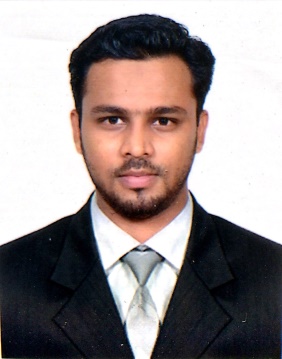 MUDASSAR Email: mudassar.381637@2freemail.com Innovative and hardworking Hardware and Networking professional with a qualification to back my claims. Highly dedicated and focused, looking for a place where I can prove my skills and get exposure to the latest technologies in the IT world.OVERVIEWIdentify and resolve computer and network problem.First-level help desk technical support and troubleshooting on IT network.Provided Tier1 technical support; assisted users facing network problems.Configuration of wireless routers.Assembling and de-assembling of Desktops.Formatting and Installing Operating Systems in Laptops and Desktops.Troubleshooting Operating systems and application software’s errors.Installation of developer software like MS Visual studio, Oracle, Toad, IIS.Troubleshooting Lan Problem.Providing support for call centre applications.Managing and providing support for Organisational software's.Responding to inquiries from staff, administrators, service providers, site personnel and outside vendors etc. to provide technical assistance and support.SKILLSETCCNAVC++MS SQL Server 2000/2005LinuxCCNAWORK EXPERIENCEWIPRO Partner ACUTE INFORMATICS Pvt. Ltd                   Client HDFC ERGO General Insurance:								(Oct 12 2016 to5th Apr 2018)Designation: Desktop Engineer L2Managing Tickets Logged by users on ticketlogging application.Troubleshooting Network problem identifying them and resolving them.Managing user Access by moving them to respective VLAN created for them.Monitoring windows server and control user’s through domain policy.Creating internet group as per user profile.Creating shift roster for the engineers.Ensuring audit related guideline, which involves correct usage of software asper licence.Creating daily call logged reports and taking action accordingly.Supporting on site engineer on call and remotely.Installation and configuration of Windows operating systems and application software’s as well as end user support and remote access.Installation of IBM LOTUS and MOZILLA THUNDER BIRD mail client and troubleshooting the problems with it.Apply OS and antivirus patches by updating through server.Encrypting Laptops with Symantec End Point security.Managing user accounts, computers, security group and other objects on Active directory.Blocking USB device and other devices as per company policies.Mapping Network Drive.Installation of developer software’s, MS Visual Studio, Oracle 10g,11g PLSQL,Toad, IIS.GEBBS HEALTHCARE SOLUTION:														(April 15 2015 till Jan 2016)Handling Desktop support activities.LAN and application troubleshooting and support.Worked as payment posting of medical claims.DSM CONNECTING ENTERPRICE PVT Ltd:			(25th April 2014 till Nov 2014)Designation: Desktop Engineer L1Providing support and troubleshooting with desktop problems resolving.Configuration and troubleshooting of operating system.Data sharing and backup.Configuration of computers in network.Installation and providing support for various software.Coordinating with on-site engineering and providing support.Installation of printers in network.Checking for Antivirus Updates.Providing remote assistance to end users.EDUCATIONPassed BSC IT from Mumbai University in 2015.Passed Diploma in IT from MSBTE with first class in 2011.TRAININGS/CERTIFICATIONSCompleted CCNA Routing and Switching from RST Forums Mumbai.Completed project Internship of the TYBSC-IT on “WAREHOUSE”, at Enterprise Business Technologies Pvt Ltd” at Andheri, Mumbai India.PERSONAL DETAILSDate of Birth:12thAug, 1990Languages Known: English, Hindi and MarathiNationality: IndianMarital Status: SingleVisa Status: Visit Visa